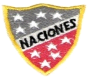 Escuela Particular Las Naciones Nº1973        Avenida Las Naciones 800 MaipúRBD : 25808-3 Fono: 7712401Escuelalasnaciones1973@hotmail.com    GUIA DE ESTUDIO UNIDAD N°2 LENGUAJE Y COMUNICACIÓN  6°   AÑO BASICO  LECTURA COMPRENSIVA:  Leer el texto que se presenta a continuación y contestar las actividades.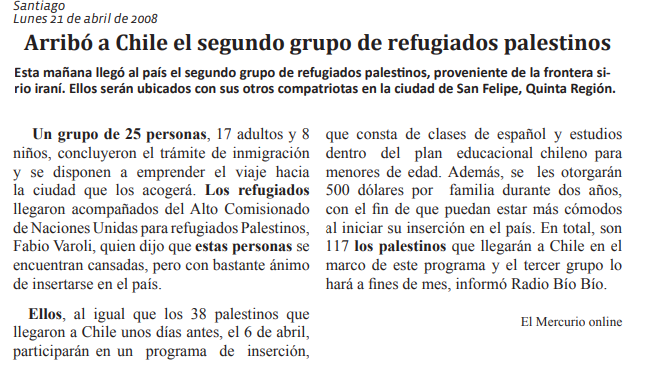 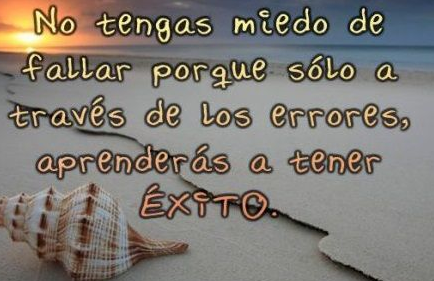 OA6: Leer independientemente y comprender textos no literarios (cartas, biografías, relatos históricos, artículos informativos y noticiasProfesora: Luisa Sánchez Contreras.Curso: 6° año basico                    Fecha:  lunes 08 de junio 2020                               GUIA N° 15 (1)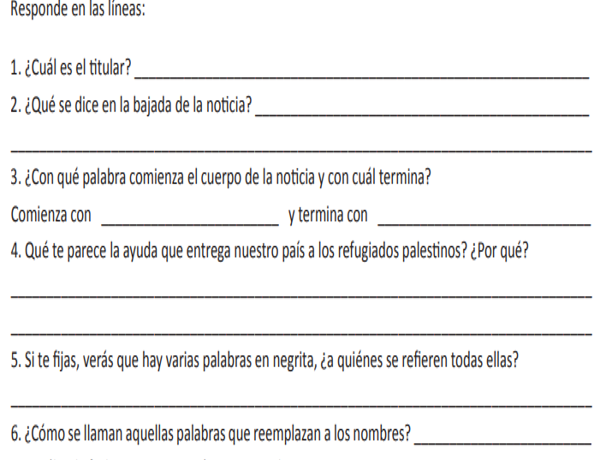 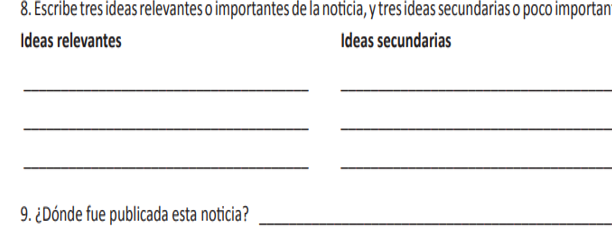 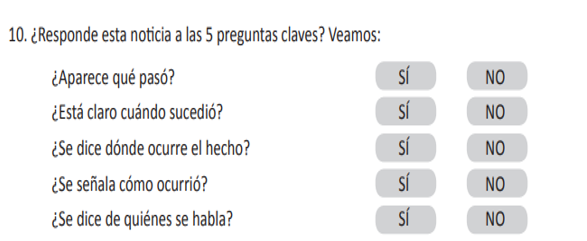 